Sample Course Outline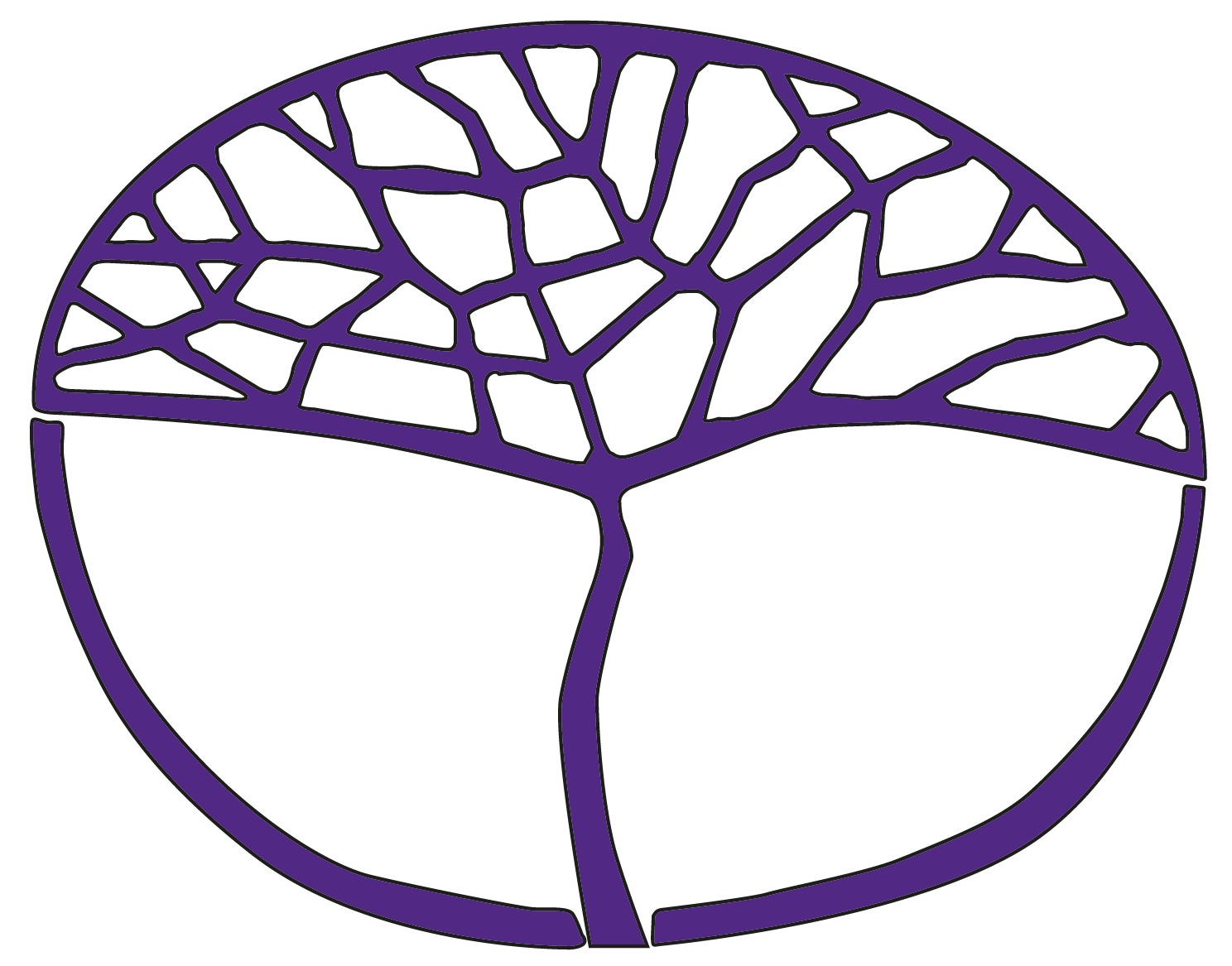 Religion and LifePreliminary Unit 3 and Unit 4Copyright© School Curriculum and Standards Authority, 2014This document – apart from any third party copyright material contained in it – may be freely copied, or communicated on an intranet, for non-commercial purposes in educational institutions, provided that the School Curriculum and Standards Authority is acknowledged as the copyright owner, and that the Authority’s moral rights are not infringed.Copying or communication for any other purpose can be done only within the terms of the Copyright Act 1968 or with prior written permission of the School Curriculum and Standards Authority. Copying or communication of any third party copyright material can be done only within the terms of the Copyright Act 1968 or with permission of the copyright owners.Any content in this document that has been derived from the Australian Curriculum may be used under the terms of the Creative Commons Attribution-NonCommercial 3.0 Australia licenceDisclaimerAny resources such as texts, websites and so on that may be referred to in this document are provided as examples of resources that teachers can use to support their learning programs. Their inclusion does not imply that they are mandatory or that they are the only resources relevant to the course.Sample course outlineReligion and Life – Preliminary Unit 3 and Unit 4Unit 3 (notional timeframe only – may take up to whole year)Unit 4 (notional timeframe only – may take up to whole year)WeekKey teaching pointsContent1–2Introductionintroduce the course and the focus of Unit 3What people like about belonging to a religionhow people show they belong to a religionwhat people say they like about belonging to a religionTask 1 due Week 2What people like about belonging to a religion How to recognise and use key words in self-expressionWays to use relevant information and/or ideasHow to work on own (with or without assistance) and/or with others on set tasks3–5Key features of a religious communitydefine a religious communityexamples of religious communitieswhen religious communities gatherwhere religious communities gathername the leaders of a religious communityexamples of what these religious leaders do in the religious communities they leadexamples of rules used by a religious communityTask 2 due Week 5Introduce Task 3Key features of a religious communityHow to recognise and use key words in self-expressionWays to use relevant information and/or ideasHow to work appropriately in different social settingsFormats to express understandings6–8Ways in which a religious community helps its followersdifferent ways a religious community helps its followersstories of people helped by a religious communityWays in which a religious community helps its followersHow to recognise and use key words in self-expressionHow to work appropriately in different social settings9–11How a religion participates in societyexamples of services in society provided by a religion stories about a religion participating in societypreparing a religious service for a community event like Anzac dayTask 3 due Week 11An example of how a religion participates in societyWays to use relevant information and/or ideasHow to work on own (with or without assistance) and/or with others on set tasksHow to self-manage behaviour12–14The story of an event in the history of a religion choose an event in the history of a religionresearch who was involved, when, where and what happenedTask 4 due Week 14The story of an event in the history of a religionHow to recognise and use key words in self-expressionWays to use relevant information and/or ideasHow to work on own (with or without assistance) and/or with others on set tasksHow to self-manage behaviourFormats to express understandings15–16Current issues for religionexamples of issues that concern a religion some details about an issue that concerns a religionTask 5 due Week 16Examples of issues that concern a religionHow to recognise and use key words in self-expressionHow to work on own (with or without assistance) and/or with others on set tasksWays to use relevant information and/or ideasWeekKey teaching points of unit contentContent1–2Ways in which a particular person contributes to a religionexamples of people who contribute to a particular religionname a particular person who contributes to a religionhow this person contributes to a religion Ways in which a particular person contributes to a religion How to recognise and use key words in self-expression3–4An important religious beliefthe meaning of the word beliefexamples of important religious beliefssome features of a religious beliefTask 6 due Week 3An important religious beliefHow to work appropriately in different social settingsHow to self-manage behaviour5–7Ways in which communities celebrate their religion togetherexamples of ways in which communities celebrate their religion togetherwhat happens during some of these celebrationsTask 7 due Week 7Ways in which communities celebrate their religion togetherHow to recognise and use key words in self-expressionWays to use relevant information and/or ideasHow to work on own (with or without assistance) and/or with others on set tasksHow to work appropriately in different social settingsHow to self-manage behaviour8–10Ways in which people help in the work of a religionsome of the ways people help in the work of a religion a description by a person of what they do to help the work of a religionWays in which people help in the work of a religion How to recognise and use key words in self-expression11–13Examples of religion contributing to the societyname a religious charityexamples of what this religious charity does and how it contributes to societyTask 8 due Week 13Examples of religion contributing to the societyWays to use relevant information and/or ideasHow to work appropriately in different social settingsHow to self-manage behaviourFormats to express understandings14–16Some events in the life of a religious person from the pastname a religious person from the pastexamples of what happened in this person’s lifea description of some important events in this person’s lifeTask 9 due Week 15Ways in which religion can respond to issues in societyexamples of religion responding to issues in societyname an issue in society to which a religion respondsidentify some details about the issuedetails about how a religion responded to this issueTask 10 due Week 16Some events in the life of a religious person from the pastHow to recognise and use key words in self-expressionWays to use relevant information and/or ideasHow to work on own (with or without assistance) and/or with others on set tasksFormats to express understandingsWays in which a religion can respond to issues in societyHow to recognise and use key words in self-expressionWays to use relevant information and/or ideas